28. – 30. 6. 2021Pondšlí	přesnídávka 	grahamový rohlík, máslo, čaj, kakao, zelenina	                                              		polévka	 hrášková                       oběd		rybí prsty, brambor, dresing, čaj		svačina	cerea kuličky, čaj, mléko, ovoceÚtreý	přesnídávka	cerea houska, tuňáková pom., čaj, koktejl, ovoce			polévka	zeleninový krém		oběd		hovězí guláš, těstoviny, čaj		svačina	lám. chléb, pom. máslo, čaj, mléko, zelenina	Středa	přesnídávka	sojový rohlík, drožďová pom., čaj, mléko, ovoce		polévka	brokolicová		oběd		kuřecí ragú, rýže, čaj		svačina	chléb, máslo, čaj, mléko, zeleninazměna vyhrazena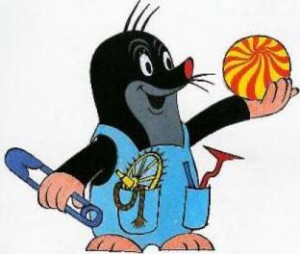 